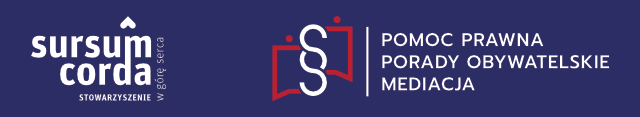 Stowarzyszenie Sursum Corda realizuje projekt powierzony przez POWIAT ŁĘCZYŃSKI w ramach którego prowadzi nieodpłatną pomoc prawną, nieodpłatne poradnictwo obywatelskie oraz nieodpłatne mediacje.Celem projektu jest zapewnienie równego dostępu do nieodpłatnej pomocy prawnej na etapie przedsądowym oraz wsparcie mieszkańców w poradzeniu sobie z różnymi, trudnymi sytuacjami życiowymi i formalnymi - przy wsparciu prawników, doradców obywatelskich                         i mediatorów.Oprócz świadczenia indywidualnej, darmowej pomocy – stowarzyszenie prowadzi także EDUKACJĘ PRAWNĄ, która zmierza do zwiększania świadomości prawnej społeczeństwa.Materiały są dostępne do pobrania na dedykowanej dla Powiatu ŁĘCZYŃSKIEGO podstronie projektowej:- Kwartalnik młodzieżowy „Z Paragrafem na Ty” („Odpowiedzialność cywilna i karna nieletnich oraz młodocianych”),- Artykuły prawne (m.in.: „Przywileje osób ze szczególnymi potrzebami”, „Błąd w sztuce lekarskiej – kiedy pacjent ma prawo do odszkodowania?”),- Webinaria prawne dla mieszkańców „Bliżej prawa” („Upadłość konsumencka”, „Pozew                   o orzeczeniu rozwodu lub separacji”, „Rozporządzanie majątkiem za życia i na wypadek śmierci: darowizna i testament”, „Mediacje rówieśnicze”),- Kalkulator prawny online (pozwalający obliczyć kwotę podatku do zapłaty od wartości otrzymanego spadku lub darowizny),- E-biuletyn dla rodziców „apTECZKA prawna” („Rozwód/separacja rodziców, a opieka nad dzieckiem”). Ponadto zachęcamy do śledzenia informacji na: Facebooku, Instagramie i TikToku, gdzie stowarzyszenie publikuje m.in. informacje dotyczące dostępu do systemu nieodpłatnych świadczeń, a także posty o zakresie i zasadach udzielania porad oraz prawne zagadnienia tematyczne, w tym w obszarze praw i obowiązków obywatelskich, działalności krajowych i międzynarodowych organów ochrony prawnej, mediacji oraz sposobów polubownego rozwiązywania sporów, a także możliwości udziału obywateli w konsultacjach publicznych oraz procesie stanowienia prawa.Zespół ds. obsługi punktów Nieodpłatnej Pomocy Prawnej oraz Nieodpłatnego Poradnictwa Obywatelskiego Stowarzyszenie SURSUM CORDA (łac. „w górę serca”)ul. Lwowska 11  |  33-300 Nowy Sącztel. 18 44 11 994 (pon.-pt. 8.00-16.00)pomoc-prawna@sc.org.pl www.pomocprawna.sc.org.pl www.fb.com/pomocprawna.sursumcorda